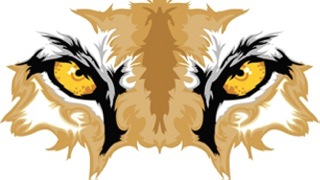 Tequesta Trace SACMarch 8, 2017Agenda1) 		Welcome2) 		Approval of Minutes: February 20173)  	SIP Plan/Accreditation/School-wide Positive Behavior Plan4)	Assist Survey Update5) 	 	Department Heads6) 		Business Partners Update7) 		SAF 8) 		PTA9) 		BTU10)		Future Business